PhD Student – Expression of Interest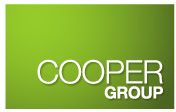 Use this form to express your interest in undertaking a PhD with the Cooper Research Group at the Institute for Molecular Bioscience at The University of Queensland.Please email completed form to: info-coopergroup@imb.uq.edu.auPersonal Details:Personal Details:Personal Details:Personal Details:Personal Details:Personal Details:Personal Details:Personal Details:Personal Details:Personal Details:Personal Details:Personal Details:Personal Details:Personal Details:Personal Details:Personal Details:Personal Details:Personal Details:Family Name:Family Name:Family Name:Given Name: Given Name: Given Name: Email Address:Email Address:Email Address:Nationality:Nationality:Nationality:Residency Status:Residency Status:Residency Status:Date of Birth:Date of Birth:Date of Birth:Research Area of Interest:Research Area of Interest:Research Area of Interest:Alternative Research Area(s) of interestAlternative Research Area(s) of interestAlternative Research Area(s) of interestAcademic Qualifications:Academic Qualifications:Academic Qualifications:Academic Qualifications:Academic Qualifications:Academic Qualifications:Academic Qualifications:Academic Qualifications:Academic Qualifications:Academic Qualifications:Academic Qualifications:Academic Qualifications:Academic Qualifications:Academic Qualifications:Academic Qualifications:Academic Qualifications:Academic Qualifications:Academic Qualifications:DegreeDegreeInstitution Institution Institution Institution FieldFieldFieldGrade (if applicable)Grade (if applicable)Grade (if applicable)Grade (if applicable)Date awardedDate awardedDate awardedDate awardedDate awardedPlease justify how your qualifications meet the minimum requirementsPlease justify how your qualifications meet the minimum requirementsPlease justify how your qualifications meet the minimum requirementsPlease justify how your qualifications meet the minimum requirementsPlease justify how your qualifications meet the minimum requirementsPlease justify how your qualifications meet the minimum requirementsPlease justify how your qualifications meet the minimum requirementsPlease justify how your qualifications meet the minimum requirementsPlease justify how your qualifications meet the minimum requirementsPlease justify how your qualifications meet the minimum requirementsPlease justify how your qualifications meet the minimum requirementsPlease justify how your qualifications meet the minimum requirementsPlease justify how your qualifications meet the minimum requirementsPlease justify how your qualifications meet the minimum requirementsPlease justify how your qualifications meet the minimum requirementsPlease justify how your qualifications meet the minimum requirementsPlease justify how your qualifications meet the minimum requirementsPlease justify how your qualifications meet the minimum requirementsEmployment History:Employment History:Employment History:Employment History:Employment History:Employment History:Employment History:Employment History:Employment History:Employment History:Employment History:Employment History:Employment History:Employment History:Employment History:Employment History:Employment History:Employment History:Publications:Publications:Publications:Publications:Publications:Publications:Publications:Publications:Publications:Publications:Publications:Publications:Publications:Publications:Publications:Publications:Publications:Publications:AuthorsTitleTitleTitleTitleJournalJournalYearYearYearVolume & page infoVolume & page infoVolume & page infoVolume & page infoVolume & page infoAccepted or SubmittedAccepted or SubmittedAccepted or SubmittedPresentations:(only include those where you where the presenting author)Presentations:(only include those where you where the presenting author)Presentations:(only include those where you where the presenting author)Presentations:(only include those where you where the presenting author)Presentations:(only include those where you where the presenting author)Presentations:(only include those where you where the presenting author)Presentations:(only include those where you where the presenting author)Presentations:(only include those where you where the presenting author)Presentations:(only include those where you where the presenting author)Presentations:(only include those where you where the presenting author)Presentations:(only include those where you where the presenting author)Presentations:(only include those where you where the presenting author)Presentations:(only include those where you where the presenting author)Presentations:(only include those where you where the presenting author)Presentations:(only include those where you where the presenting author)Presentations:(only include those where you where the presenting author)Presentations:(only include those where you where the presenting author)Presentations:(only include those where you where the presenting author)Research ExperienceResearch ExperienceResearch ExperienceResearch ExperienceResearch ExperienceResearch ExperienceResearch ExperienceResearch ExperienceResearch ExperienceResearch ExperienceResearch ExperienceResearch ExperienceResearch ExperienceResearch ExperienceResearch ExperienceResearch ExperienceResearch ExperienceResearch ExperienceOther Skills / Courses Taken:Other Skills / Courses Taken:Other Skills / Courses Taken:Other Skills / Courses Taken:Other Skills / Courses Taken:Other Skills / Courses Taken:Other Skills / Courses Taken:Other Skills / Courses Taken:Other Skills / Courses Taken:Other Skills / Courses Taken:Other Skills / Courses Taken:Other Skills / Courses Taken:Other Skills / Courses Taken:Other Skills / Courses Taken:Other Skills / Courses Taken:Other Skills / Courses Taken:Other Skills / Courses Taken:Other Skills / Courses Taken:If English is not your first language please comment on your English language proficiency (note that to be accepted at The University of Queensland you will have to meet certain standards).  Please click here for more details: http://www.uq.edu.au/international-students/english-language-requirements If English is not your first language please comment on your English language proficiency (note that to be accepted at The University of Queensland you will have to meet certain standards).  Please click here for more details: http://www.uq.edu.au/international-students/english-language-requirements If English is not your first language please comment on your English language proficiency (note that to be accepted at The University of Queensland you will have to meet certain standards).  Please click here for more details: http://www.uq.edu.au/international-students/english-language-requirements If English is not your first language please comment on your English language proficiency (note that to be accepted at The University of Queensland you will have to meet certain standards).  Please click here for more details: http://www.uq.edu.au/international-students/english-language-requirements If English is not your first language please comment on your English language proficiency (note that to be accepted at The University of Queensland you will have to meet certain standards).  Please click here for more details: http://www.uq.edu.au/international-students/english-language-requirements If English is not your first language please comment on your English language proficiency (note that to be accepted at The University of Queensland you will have to meet certain standards).  Please click here for more details: http://www.uq.edu.au/international-students/english-language-requirements If English is not your first language please comment on your English language proficiency (note that to be accepted at The University of Queensland you will have to meet certain standards).  Please click here for more details: http://www.uq.edu.au/international-students/english-language-requirements If English is not your first language please comment on your English language proficiency (note that to be accepted at The University of Queensland you will have to meet certain standards).  Please click here for more details: http://www.uq.edu.au/international-students/english-language-requirements If English is not your first language please comment on your English language proficiency (note that to be accepted at The University of Queensland you will have to meet certain standards).  Please click here for more details: http://www.uq.edu.au/international-students/english-language-requirements If English is not your first language please comment on your English language proficiency (note that to be accepted at The University of Queensland you will have to meet certain standards).  Please click here for more details: http://www.uq.edu.au/international-students/english-language-requirements If English is not your first language please comment on your English language proficiency (note that to be accepted at The University of Queensland you will have to meet certain standards).  Please click here for more details: http://www.uq.edu.au/international-students/english-language-requirements If English is not your first language please comment on your English language proficiency (note that to be accepted at The University of Queensland you will have to meet certain standards).  Please click here for more details: http://www.uq.edu.au/international-students/english-language-requirements If English is not your first language please comment on your English language proficiency (note that to be accepted at The University of Queensland you will have to meet certain standards).  Please click here for more details: http://www.uq.edu.au/international-students/english-language-requirements If English is not your first language please comment on your English language proficiency (note that to be accepted at The University of Queensland you will have to meet certain standards).  Please click here for more details: http://www.uq.edu.au/international-students/english-language-requirements If English is not your first language please comment on your English language proficiency (note that to be accepted at The University of Queensland you will have to meet certain standards).  Please click here for more details: http://www.uq.edu.au/international-students/english-language-requirements If English is not your first language please comment on your English language proficiency (note that to be accepted at The University of Queensland you will have to meet certain standards).  Please click here for more details: http://www.uq.edu.au/international-students/english-language-requirements If English is not your first language please comment on your English language proficiency (note that to be accepted at The University of Queensland you will have to meet certain standards).  Please click here for more details: http://www.uq.edu.au/international-students/english-language-requirements If English is not your first language please comment on your English language proficiency (note that to be accepted at The University of Queensland you will have to meet certain standards).  Please click here for more details: http://www.uq.edu.au/international-students/english-language-requirements Referee Details:Referee Details:Referee Details:Referee Details:Referee Details:Referee Details:Referee Details:Referee Details:Referee Details:Referee Details:Referee Details:Referee Details:Referee Details:Referee Details:Referee Details:Referee Details:Referee Details:Referee Details:NameNameNameNamePositionPositionPositionEmail AddressEmail AddressEmail AddressEmail AddressEmail AddressPermission to contactPermission to contactPermission to contactPermission to contactPermission to contactPermission to contactYesYesNoYesYesNoYesYesNo